UNIT 1 – Step 1  Vocabulary (à apprendre)1. Feelings / Emotions (how are you?)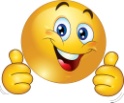 I’m  		happy – fine – good – excited   
You’re 		sad – nostalgic – not well   
He’s		stressed – nervous – scared  
She’s 		tired – sleepy  
We’re 		angry – grumpy 
You’re 		embarrassed –       confused 
They’re 	surprised		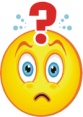 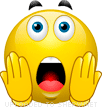 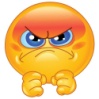 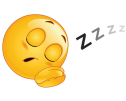 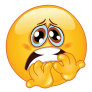 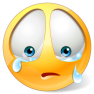 2. School places  (where ?) hall 				corridor			classroom
gym / sports room		club				technology room
science lab			playground			principal’s office
bulletin board		lockers			cafeteria /canteen
library				computer room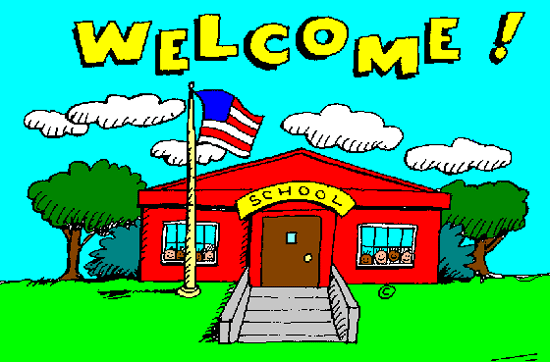 Grammar :  Le présent en BE + ing (à apprendre)Pour décrire une scène que je vois se passer sous mes yeux ou pour dire ce qu’on est en train de faire,   j’utilise le présent en BE+ING. Pour le former, je conjugue ‘be’ au présent et j’ajoute ING au verbe.I am playing 	          Je suis en train de jouer / je joue			  You are playing	          Tu joues				
	   he/she/it is playing	il/elle joue			
	   we are playing		nous jouons
	   you are playing		vous jouez
	   they are playing		ils/elles jouentRappel : En anglais, le verbe « être » s’utilise aussi pour :-l’âge : She’s 14 years old. (Elle est âgée de 14 ans)
-les états : I’m cold and hungry.  (J’ai froid et faim : en français, on utilise le verbe « avoir »)
-les émotions : They are not happy. (Ils/elles ne sont pas heureux.ses) UNIT 1 – Step 2  Je retiens…Vocabulary1. Hobbies / activities  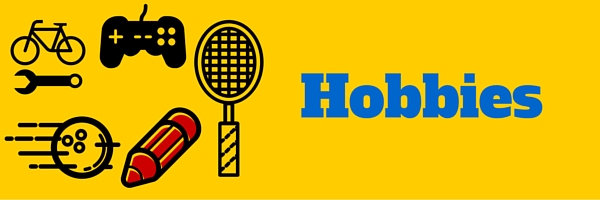 play an instrument (the piano/the guitar)	play video games		go to the cinema	
play football / basketball / tennis		watch TV			cook
go swimming				go shopping			meet my friends
listen to music				dance  / sing		read
go jogging					draw / paint			join a club2. Personality  A little…				athletic			creative			nice/friendly
quite…				serious			brave/courageous		generous
very…				talkative			hardworking		outgoing
extremely…			popular			helpful			respectful
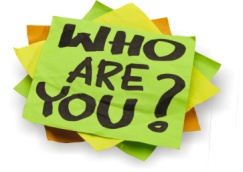 Je retiens…	Grammar : Le présent simple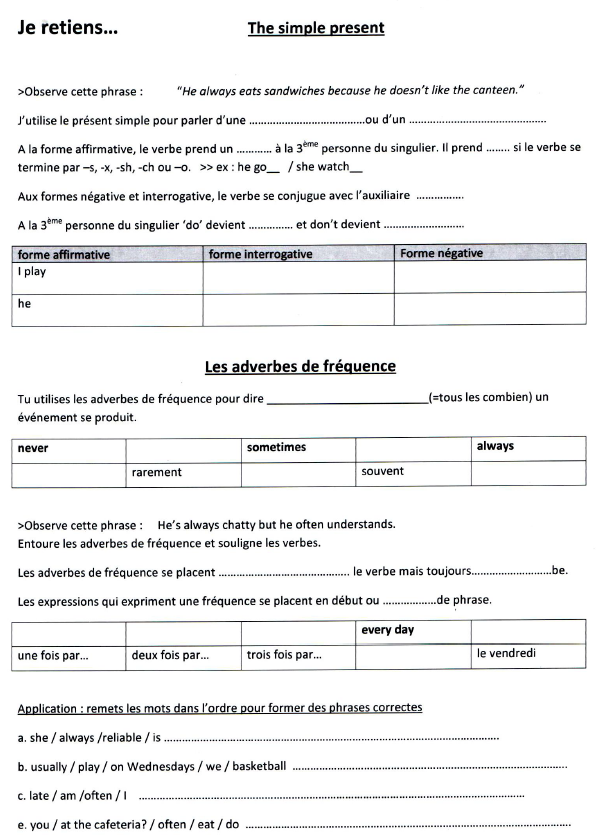 